PROJETO DE LEI Nº121  DE  20  DE DEZEMBRO DE 2018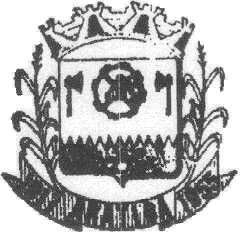 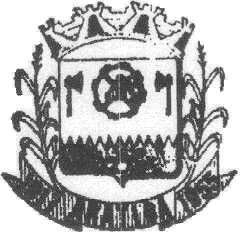 Acrescenta dispositivos à Lei Municipal nº3.786, de 08 de dezembro de 2015,  que estabelece a Planta de Valores de Imóveis no âmbito do Município - Código Tributário Municipal, Lei nº1.508/98 - e dá outras providencias.O  Prefeito Municipal de Aratiba, Estado do Rio Grande do Sul, no uso de suas atribuições legais, em especial as conferidas pelo Art. 43, Inciso IV, da Lei  Orgânica,Faço saber, que a Câmara de Vereadores aprovou e eu sanciono e promulgo a seguinte LEI:Art. 1º  Fica o Poder Executivo Municipal autorizado a acrescentar  código de logradouro,  nome  de logradouro  e valor à Planta Genérica de Valores, de que trata a Lei Municipal nº3.786, de 08 de dezembro de 2015,   que estabelece a Planta de Valores de Imóveis no âmbito do Município,  a  qual  passará a vigorar com a redação constante no instrumento apenso  e integrante  à presente Lei. Art. 2º  Será denominada de Rua Linha Cobra, a atual estrada Linha Cobra, dentro da área  pertencente a zona de expansão urbana do Distrito Industrial III, Bairro Interior, matrícula nº3.856, do Registro de Imóveis de Aratiba, de propriedade do Município de Aratiba, RS. Art. 3º Esta Lei entrará em vigor na data de sua publicação no local de costume, revogadas as disposições em contrário.	                 GABINETE DO PREFEITO MUNICIPAL DE ARATIBA, RS,   20  de dezembro de 2018.GUILHERME EUGENIO GRANZOTTO,Prefeito Municipal.JUSTIFICATIVAO Projeto de Lei nº121 de 20 de dezembro de 2018,  ora apresentado a esse Poder Legislativo, trata da inserção  do código de logradouro, denominação de logradouro e  valor do m2,  de imóvel localizado na área expansão  urbana denominada de  Distrito Industrial  III, do município de Aratiba, conforme trata a planilha da Planta de Valores  de Terrenos anexa.  A inserção dos dados se  faz necessária para possibilitar a futura cobrança do IPTU de forma justa e adequada, dando valores reais ao imóvel, unificando o valor do mesmo aos valores estimados para fins de ITBI, visto que ambos os tributos tem como base de cálculo, o valor venal do imóvel.Também a proposição deste Projeto visa possibilitar os tramites à celebração da futura e escrituração e registro da área, como perímetro urbano,  à  empresa  vencedora do processo licitatório nº157/2018, Concorrência nº008/2018, que trata da alienação de  bem imóvel patrimonial de propriedade do Município com cláusula de reversibilidade, no âmbito da Política de Incentivo ao Desenvolvimento, nos termos da Lei Municipal nº2.589/2007, com alterações.                                                                                                                                                                                                                                                                                                                                                                                                                                                                                                                                                                                                                                                                                                                                                                                                                                                                                                                                                                                                                                                                                                                                                                                                                                                                                                                                                                                                                                                                                                                                                                                                                                                                                                                                                                                                                                                                                                                                                                                                                                                                                                                                                                                                                                                                                                                                              	Certos do entendimento dos nobres vereadores, esperamos  a  aprovação do presente projeto.			Aratiba-RS,  20  de  dezembro  de 2018.GUILHERME EUGENIO GRANZOTTO,Prefeito Municipal. PLANTA DE VALORES DE TERRENOS DE ARATIBACódigoLogradouroDenominaçãoNome doLogradouroQuadrasAbrangidasValor(R$/m²)01Rua15 de Novembro--02Rua15 de Novembro32216,5603Rua15 de Novembro06/10/24/25/28/29/37324,8504Rua15 de Novembro04/07541,4205Rua15 de Novembro05/08/09595,5606Travessa15 de Novembro6/37243,6307Rua7 de Setembro14/15476,4408Rua7 de Setembro05/06/09/10595,6456Rua7 de Setembro43/133/148/14964,9758Rua7 de Setembro40/41129,9459Rua7 de Setembro36/40194,90Rua 12 de Outubro127/128/138/143192,96214RuaAfonso Fitarelli111/112129,94200RuaAlberto Tonin83129,94209RuaAlcides Bellani100/101129,9410RuaAlfredo Loss11/17/18/19173,25226RuaAlfredo Loss38/39135,35176RuaAmélio Francisco Baldini47/80/81129,9411RuaAna Lauermann35194,90208RuaÂngelo Basso101/102129,9412RuaÂngelo Emílio Grando01/02433,1313RuaÂngelo Emílio Grando04/07/08595,5614RuaÂngelo Emílio Grando12/13/22270,71227RuaÂngelo Emílio Grando22194,9015RuaArgentina50/51129,94233RuaAngelo Piana127/128192,9618RuaAngêlo João Pavan73/74129,94217RuaAntônio Domingos Filippini111/112/113/114/115129,9483RuaArnaldo Jacob Meurer59/62/64/75194,9017RuaBrasil47/48/51/52129,9419RuaCanadá48/49/52/53129,9420RuaCatarina de Nez61/62/63/64194,90224RuaCel. Pedro Pinto de Souza3732,4821RuaCel. Pedro Pinto de Souza125/15108,2822RuaCel. Pedro Pinto de Souza15/37129,9423RuaCel. Pedro Pinto de Souza07/10/11/15140,7624RuaCel. Pedro Pinto de Souza07/10/12/15324,8525RuaCel. Pedro Pinto de Souza08/09/13/14595,56213RuaCornelio Luiz Schllenberger111129,94195RuaDileto Miguel Guerra54/56/87/88162,4226RuaDinamarca49/53/54129,94CódigoLogradouroDenominaçãoNome doLogradouroQuadrasAbrangidasValor(R$/m²)194RuaDinamarca55/56/86/87/88/103/105162,4227RuaDomingos Zucchi42129,9428RuaDozolina Granzotto Basso01346,5084RuaDr. Falcon30/31216,56173RuaEduardo Cristmann44/46/78/79162,4229RuaEduardo João Muller58/59/61/62194,9030RuaEquador47/48/49/50/51/52/53129,9431RuaEquador81162,42206RuaErasmo Matté100/101/102129,9432RuaErechim20/21/72/96194,9033RuaErechim11/17/18/19/20/21/93194,9034RuaErechim11/12194,90223RuaEstrada Linha Espraiado13427,0709RuaEtelvino Pés73/109129,9435RuaEugênio Granzotto69/70/71129,94177RuaFelipe Rorig10/37216,5636RuaFrei Leonardo Stock16/35194,9037RuaGeraldo Zamprogna66/67/68/69/70/76/77/82108,2838RuaGeraldo Zamprogna31184,08190RuaGiácomo Sartori20/93173,25234RuaGuilherme Bugs127/128/138/143192,9639RuaHenrique Berticelli32/33216,56207RuaHonório Duarte102129,94201RuaHugo José Griebler83/109129,9440RuaItá45/54129,9441RuaItá45/79/80194,9042RuaItá45/46194,9043RuaJacob  Dallazen60/61/63194,90196RuaJair Flores85/86/87/88/103/104162,4244RuaJoão Lira26238,2245RuaJoão Lira26238,2246RuaJoão Lira23/24/25270,71188TravessaJoão Lira24259,87186RuaJoão Matias  Ody70/76/77/82129,9447RuaJosé Maliska58/59/61/62/63/64194,90235RuaJosé Matté127192,9648RuaJoão Batista Smaniotto20/71/72140,76231RuaJoão Nilo Maliska119/120132,0316RuaJoaquim Sandri dos Santos21/73/74/94129,94192RuaJúlio Granzotto Sobrinho42/55/85/104/108162,42116Rua Linha Cobra-27,07216RuaLírio Eupídio Sfredo113129,94174RuaLuís Alves Muller78/79/80/81162,4249RuaLuís João Brustolin69/70/71/82129,94CódigoLogradouroDenominaçãoNome doLogradouroQuadrasAbrangidasValor(R$/m²)50RuaLuis Loeser27/28259,8751RuaLuis Loeser23/24270,7152RuaLuis Loeser01/04433,1353RuaLuis Loeser02/03/05595,56218RuaLuiz Boff115129,94205RuaLuiz Longoni72/96140,76212RuaLuiz Magnabosco111/112/113129,94191RuaLuiz Motter55/56/85/86/87162,4254RuaLuiz Poletto25/26/29/30/32/66270,7155RuaMaranhão16/34194,90215RuaMário Francisco Dal Lago112/113129,94219RuaMário De Prá114/115129,94202RuaNelvo Augusto Holz83/84129,9457RuaOsvaldo Cruz15/40129,94225RuaOsvaldo Cruz4086,62211RuaOswaldo Xavier da Cunha88/103/104/105/106162,42187RuaOtto João Rorig14324,85198TravessaOtto João Rorig14324,85203RuaOrestes Valandro83/109129,9460RuaPadre Manoel da Nóbrega13/14/22/34/36324,8561RuaPadre Maximo Coghetto18/19/93/21173,2562RuaPedro Leopoldo Hoffmann22/35/43129,9463RuaPedro Leopoldo Hoffmann36/41162,42193RuaPadre Ângelo Follador85/86/103/104/105162,42230RuaQuatro de Outubro96/118132,03210RuaQuerino Dionisio Boni100129,9464RuaRafael Leocadio dos Santos60/63/64/65/99194,9065RuaReinaldo Fitarelli26/31270,7166RuaReinaldo Fitarelli26/30270,7167RuaReinaldo Fitarelli23/24/25/27/28/29270,7168RuaRicieri Perin17/18/38/39173,25189RodoviaRS-420118/126129,94221RodoviaRS-42096/118129,9469RuaSanto Clivatti50/51/52/53/54/55/56129,9470RuaSanto Clivatti42162,4271RuaSanto Clivatti42/44/78194,9072RuaSanto Granzotto43129,9473RuaSanto Granzotto35162,4274RuaSanto Granzotto13/14433,1375RuaSanto Granzotto05/08/09595,56228RuaSanto Granzotto34/16/22216,56229RuaSanto Granzotto02/03270,7176RuaSanto João Lando42/44/46194,90CódigoLogradouroDenominaçãoNome doLogradouroQuadrasAbrangidasValor(R$/m²)175RuaSanto João Lando78/79/80/81194,9077RuaSanto Pés33/60194,9078RuaSanto Pés27/28/42/58/59216,5679RuaSanto Pés23/42270,71199RuaSanto Pés33/65/95184,08204RuaSelvino Trentin118/119/120/121/72/96140,76197RuaSeverino Demari31/138/143194,9082RuaSeverino Demari29/30/32/66270,71220RuaSofia Hendges40/117129,9480RuaTeresa Magnabosco42/75129,9481RuaTeresa Magnabosco42/59/75194,90232RuaVinte e Cinco de Julho120/121132,03